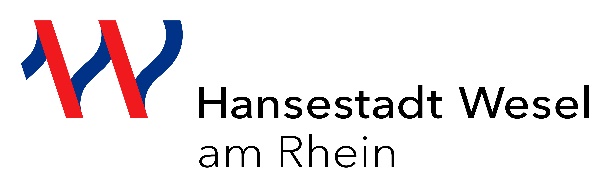 Stadt WeselFachbereich Jugend, Schule und SportKlever-Tor-Platz 146483 Wesel Anmeldung zur Ferienbetreuung 2023Hiermit melde ich mein Kind verbindlich zur Ferienbetreuung 2023 an (bitte in Druckbuchstaben ausfüllen und pro Kind nur 1 Anmeldung verwenden).Schule und Zeit: (Zutreffendes bitte ankreuzen)22.06. – 14.07.2023		22.06. – 14.07.2023	 22.06. – 12.07.2023○ GGS Feldmark			○ GGS Buttendick		○ GGS Quadenweg22.06. – 14.07.2023		22.06. – 14.07.2023	 22.06. – 14.07.2023○ Konrad-Duden-Grundschule	○ GGS Blumenkamp	○ GGS Innenstadt	22.06. – 14.07.2023○ GGS Fusternberg (Betreuung erfolgt an der GGS Buttendick)17.07. – 04.08.2023	 ○ Theodor-Heuss-Grundschule	○ Flüren	○ Bislich (Betreuung erfolgt an der OGS Flüren)Mein Kind darf nach Beendigung der Ferienbetreuung alleine nach Hause gehenJaNein, mein Kind wird täglich abgeholtFolgende Personen sind berechtigt mein Kind abzuholenBestehen Krankheiten, Allergien oder sind besondere Medikamente einzunehmen?Wenn ja, welche Krankheiten, Allergien und worauf ist zu achten ?DatenschutzDas gesonderte Informationsblatt zur Datenverarbeitung der Stadtverwaltung Wesel habe ich zur Kenntnis genommen und unterzeichnet. Ich bin damit einverstanden, dass mein Kind während der Ferienbetreuung fotografiert werden darf. Mit meiner Unterschrift erteilen Sie die Einwilligung zur Aufnahme und Veröffentlichung der Fotos. Bei den Fotos wird darauf geachtet, dass die Interessen der Kinder gewahrt bleiben. Die Einwilligung ist jederzeit widerrufbar. VersicherungsschutzÜber den gesetzlichen Unfallversicherungsschutz hinaus besteht kein besonderer Versicherungsschutz. Eventuell entstehende Kosten sind vorrangig über die eigene Kranken- und Haftpflichtversicherung abzurechnen. Für verlorengegangene Gegenstände wird keine Haftung übernommen. Mobile Spielekonsolen sind am Erholungsplatz nicht erwünscht und können nicht sicher aufbewahrt werden.VertragsbeginnIhr Kind ist erst nach Erhalt der Anmeldebestätigung verbindlich angemeldet. Bei Rücktritt nach Erhalt der Anmeldebestätigung wird der gesamte Teilnahmebetrag fällig beziehungsweise eingehalten. SicherheitZur Sicherheit Ihres Kindes sind Sie verpflichtet vollständige Angaben über Krankheiten und Allergien vorzunehmen. Ihr Kind muss frei von ansteckenden Krankheiten sein, wenn es an der Ferienbetreuung teilnimmt.Zum Schutz vor Sonneneinstrahlung bitten wir Sie, Ihr Kind am Morgen mit Sonnenschutzmittel einzucremen.Ausschluss von der FerienbetreuungSollte ein Kind trotz wiederholter Ermahnung die Ordnung stören, kann es von derTeilnahme an der Ferienbetreuung ausgeschlossen werden.Name des Kindes: _________________________________________ 			   ӿ______________________________                        Datum				                Unterschrift eines ErziehungsberechtigtenNameVornameGeburtsdatumAnschriftTelefonnummerNotfallnummerMail-AdresseBesuchte Grund-schule und Klasse